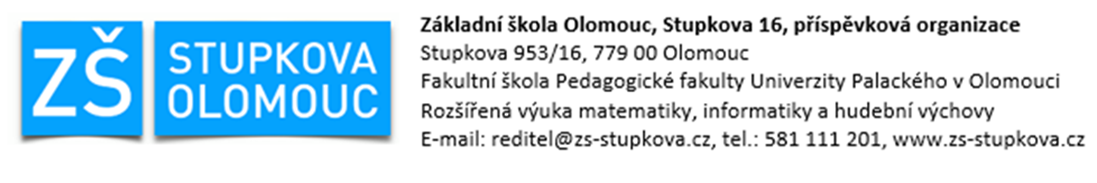 место ............................дата ..............................ЗАЯВЛЕНИЕ ОБ ОТСРОЧКЕ ОБЯЗАТЕЛЬНОГО ОБУЧЕНИЯПрошу отсрочить обязательное обучение для своего ребёнка в учебном году 2023/2024.Регистрационный номер (определяется школой):Имя и фамилия ребёнка:Дата рождения ребёнка:Место прописки:Имя и фамилия законного представителя:Место прописки законного представителя:Почтовый адрес (адрес в Чешской Республике):e-mail:Тел.:Прилагаю рекомендательные заключения со учебного консультационного учреждения: ДА - НЕТПрилагаю рекомендательные заключения от специализированного доктора или клинического психолога: ДА - НЕТ…......................................................................Подпись законного представителя ребёнка